A Coordenador(a)  do Curso de  da , no uso de suas atribuições e de acordo com o disposto no inciso II do art. 8º da Portaria Nº 36/2005 desta IES, divulga:Art. 1º. O Resultado do processo seletivo de monitoria realizado no dia  na  Bloco o processo constou de prova escrita e entrevista, sobre todos os assuntos do programa da disciplina à qual o (a) discente está candidatou-se, além da avaliação do histórico escolar do candidato.Art. 2º.  A banca examinadora foi constituída de 03 (três) professores (as) do curso, ministrantes da disciplina afim, sendo um deles, designado pelo Coordenador do Curso para presidir os trabalhos.Art. 3º.  A nota final foi composta pela média aritmética das notas atribuídas pela banca examinadora à prova teórica e/ou prática (peso = 6) e ao histórico escolar do aluno (peso = 4).As  vagas foram distribuídas entre as disciplinas: Anatomia Humans, Bioquimica Humana, Bromatologia, Farmacognosia Pura, Farmacologia Aplicada, Quimica Analítica Quantitativa, Bioquimica Clinica, Fisiologia Humana, Farmacia Hospitalar e Clinica, Anatomia Humana.Caruaru, 06, Agosto 2019.COORDENADOR DO CURSO     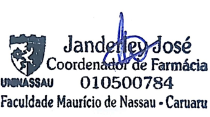 UNIDADE:CARUARUCURSO:FARMÁCIACANDIDATOS APROVADOSCURSODISCIPLINANOTADRIELY SILVA BARROSFARMACIABROMATOLOGIA9,07JOSÉ NAILSON DOS SANTOSFARMÁCIABIOQUIMICA CLINICA8,87LEONARDO SOUZA E SILVAFARMÁCIABIOQUIMICA CLINICA6,58LUCAS MENDONÇA DE SENA FALÇÃO OLIVEIRAFARMÁCIAFARMACOGNOSIA PURA9,86MARIANNA CIRILA DA SILVA GONÇALVES FARMÁCIAFARMACOGNOSIA PURA9,10JOÃO PEDRO IVANILDO DA SILVAFARMÁCIAFARMACOGNOSIA PURA8,66WAGNER PEREIRA DA SILVAFARMÁCIAFARMACOGNOSIA PURA8,56LUAN GEVERSON DE LIMA PORTUGALFARMÁCIAFARMACOGNOSIA PURA6,16ANA FLAVIA LIMA DOS SANTOSFARMÁCIAANATOMIA HUMANA8,50LUÃ OTAVIO DOS SANTOS BRITOFARMÁCIAANATOMIA HUMANA8,49LUANA PAULA DA SILVAFARMACIABIOQUIMICA HUMANA9,30ANA KAROLINE DA SILVAFARMACIABIOQUIMICA HUMANA8,80MARIA DA CONCEIÇÃO SOUTO MAIOR DE SOUZAFARMÁCIAFARMÁCIA HOSPITALAR8,26RAFAELA CAVALCATE RIBEIROFARMÁCIAFARMÁCIA HOSPITALAR7,60MATIAS A. CARDOSO DA SILVAFARMÁCIAFISIOLOGIA HUMANA7,94KARINA SILVA PEREIRA LIMAFARMÁCIAFARMACOLOGIA APLICADA9,15MARIANA PEREIRA DE SOUZAFARMACIAFARMACOLOGIA APLICADA8,44BRENDHA DANIELLE LIMA CAVALCANTEFARMACIA FARMACOLOGIA APLICADA7,93JAQUELINE SILVA AMORIMFARMÁCIAANATOMIA HUMANA9,08BONIEK MOREIRA PIMENTELFARMÁCIAANATOMIA HUMANA9,00